Időstruktúrálási tortaA kört ossza fel! Arányosan, hogy egy szeletek az adott szituációban, vagy a minden napokban, melyik állapotban mennyi időt tölt.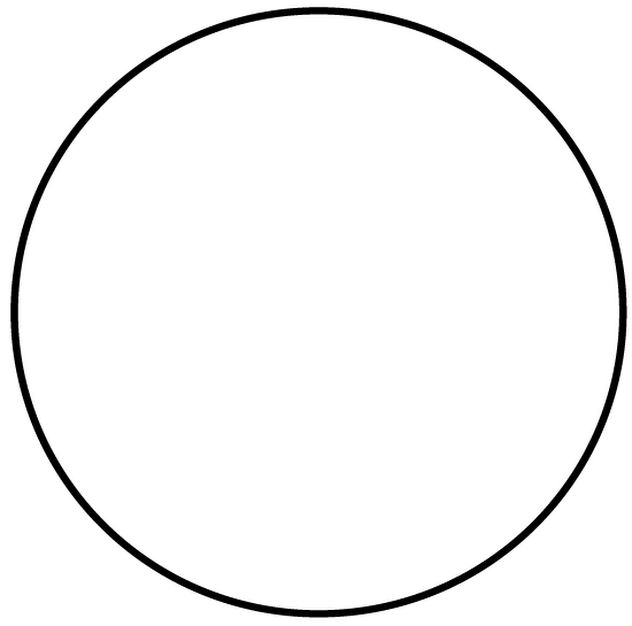 Visszavonulás. Aki ezt választja, az kivonja magát a társas szituációból, és nem lép tranzakcióba a többiekkel. Rítus. Bejáratott, előre programozott módon történő sztrókok sorozata.  Időtöltés. Ez jobbára csevegést jelent, szemben a rítusokkal, az időtöltések lehetnek egy társaság számára egész estét – mi több, egész életet – kitöltő programok. Aktivitás. Ebben az esetben a felek valamilyen cél elérése érdekében, Felnőtt én-állapotban kommunikálnak, valamint tényleges tevékenységet végeznek.  Játszma. Berne definíciója szerint: „A játszma kiegészítő, rejtett tranzakciók folyamatos sorozata, amely pontosan meghatározott, előre látható kimenetel felé halad.” Intimitás. Az idő ezen strukturálásában a felek nyíltan, hátsó célok és titkos üzenetek nélkül kommunikálnak egymással, őszintén kifejezve érzéseiket és szükségleteiket. Az autonómia egyik ismérve. 